Гидке каченя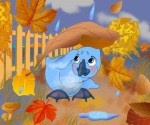 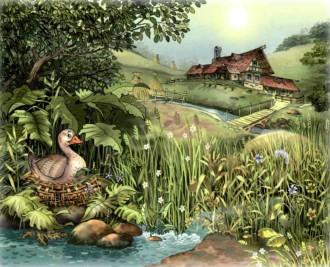 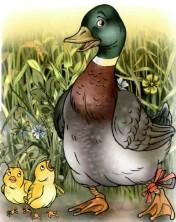 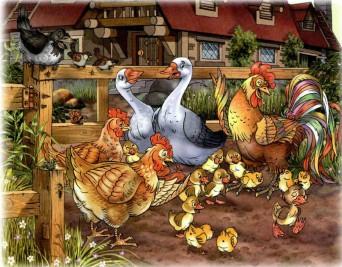 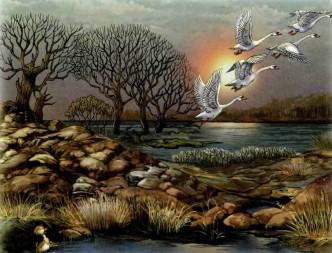 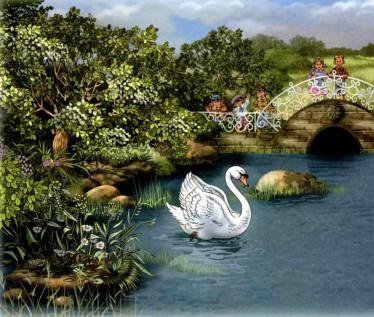 